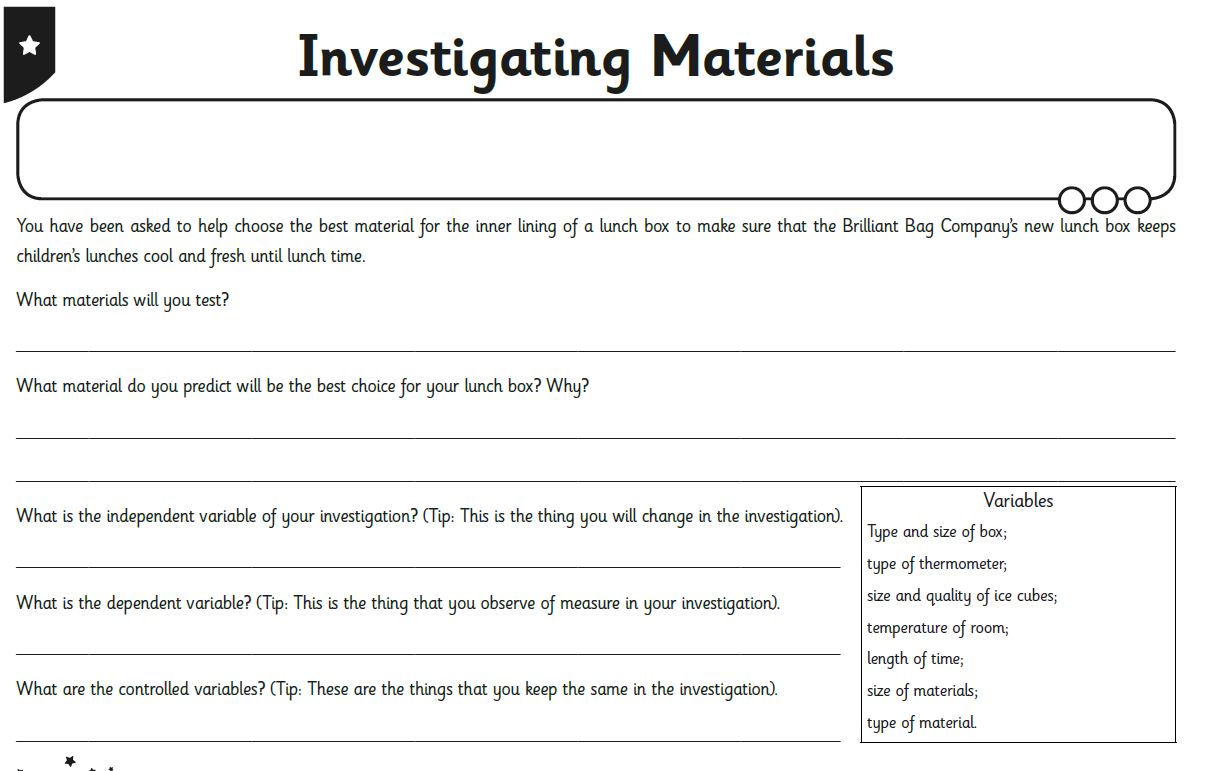 Fill in the results in to this table. Each time pour the water from each material in to a different container then measure using a measuring jug. Do not pour away any of your water. MaterialStarting amount of Ice cubesLiquid drained after 5 minutesLiquid drained after 15 minutesLiquid drained after 25minutesLiquid drained after 30 minutes